Управление образованияадминистрации Белгородского района«Проектно-исследовательская деятельность как средство реализации здоровьесберегающих технологий в образовательном процессе обучающихся среднего и старшего школьного возраста»Автор опыта:Таволжанская Ольга Викторовна, учитель биологииМОУ «Дубовская СОШ с углублённым изучением отдельных предметов»2023Содержание:Раздел I. Информация об опыте                                                                             3Раздел II. Технология опыта                                                                                   8Раздел III. Результативность опыта                                                                     13Библиографический список                                                                                 16Приложение к опыту                                                                                            17Раздел IИнформация об опытеУсловия возникновения, становления опытаСвою педагогическую деятельность автор осуществляет в МОУ «Дубовская СОШ с углублённым изучением отдельных предметов», преподает биологию возглавляет школьное научное общество «Новые горизонты», работает в медицинском классе. Учебное учреждение имеет хорошую материально-техническую базу и учебно-методическое оснащение учебного процесса, что позволяет организовать процесс обучения на высоком, современном уровне. Здоровью подрастающего поколения всегда уделялось пристальное внимание, но, к сожалению, количество здоровых детей с каждым годом становится всё меньше и меньше. Причин тому много и одна из них – низкий уровень знаний о самом здоровье и здоровом образе жизни. Поэтому задача учителя организовать учебный процесс так, чтобы ребёнок получал не только непосредственно знания по предмету, но и приобретал навыки сохранения своего здоровья. Это культурно-гигиенические навыки, культурно-экологические, физического развития, рационального питания, профилактические. Для выполнения этой задачи необходимо использовать педагогические технологии, направленные на охрану здоровья школьников, т.е. здоровьесберегающие технологии.Началом работы стало проведение диагностик по определению исходного уровня сформированности понятия о здоровьесбережении школьников в образовательной деятельности.На начальном этапе была проведена первичная диагностика по исследованию культуры здоровья школьников среди 5-7 классов, которая состояла из:диагностики уровня сформированности культуры ЗОЖ у школьников (методика Н. С. Гаркуши);диагностики уровня понимания ценности и значимости здоровья, ведения здорового образа жизни (методика Н. С. Гаркуши «Гармоничность образа жизни);диагностику активности школьников в мероприятиях по ЗОЖ (методика Н. С. Гаркуши);диагностики уровня владения школьниками культурными нормами в сфере здоровья (методика Н. С. Гаркуши) (приложение1).Первичная диагностика показала, что около половины обучающихся, участвующих в исследовании не имеют достаточно знаний о здоровом образе жизни, не могут увидеть связи между плохим здоровьем и наличием вредных привычек, отсутствием желания вести здоровый образ жизни. Обучающиеся, не умеют и не хотят заботиться о своем здоровье, у них недостаточно сформирована внутренняя мотивация к ЗОЖ. Высокий уровень понятия о здоровьесбережении показали всего 25 % обучающихся, средний уровень - 38 %, низкий уровень- 37 % обучающихся.Проблема низкого уровня сформированности понятия у обучающихся о здоровьесбережении натолкнула автора на тему опыта «Проектно-исследовательская деятельность как средство реализации здоровьесберегающих технологий в образовательном процессе обучающихся среднего и старшего школьного возраста».Актуальность опытаФормирование здорового образа жизни ребёнка на основе здоровьесберегающих технологий должно стать приоритетным направлением в деятельности педагога, работающего с детьми школьного возраста. Необходимо проводить большую систематическую работу по формированию культуры здоровья у школьников, так как важность повышения уровня сознательного отношения к своему здоровью чрезвычайно велика как для дальнейшего обучения ребенка, так и для выполнения им в будущем самых разных видов деятельности и для будущей взрослой жизни.Парадигмой результата современного образования являются ключевые компетенции. В связи с этим в рамках компетентностного подхода важным является не стремление к простому «наращиванию объема» знаний, а приобретение разностороннего опыта деятельности. Задачи учителя – не только включить каждого ребенка в активный процесс познания мира, себя и себя в мире, но и сохранить здоровье школьников. Одной из технологий, позволяющих решить обе задачи в условиях информатизации жизни общества и образования, является технология организации проектно-исследовательской деятельности школьников.Здоровьесозидающий подход подчеркивает развивающий и формирующий характер влияния образования на здоровье участников образовательного процесса и базируется на понимании индивидуального здоровья человека как многомерной системы, состоящей из взаимозависимых компонентов (соматических, психических, социальных и нравственных); признании определяющей роли культуры здоровья как ценностно-мотивационной составляющей целенаправленного оздоровления образа жизни. Проектно-исследовательская технология имеет ряд важных для современного школьника возможностей:исследовательский и практико-ориентированный характер проектирования позволяет формировать широкий спектр социальных значимых мотивов деятельности учащихся;осознание значимости, необходимости своего труда повышает самооценку; создает условия для творческой самореализации личности;в процессе выполнения социально педагогического проекта формируется социальный опыт учащихся, их умение видеть, выделять и решать социальные, жизненно-бытовые проблемы;расширяются социальные контакты учащихся, развивается умение взаимодействовать с разными сверстниками и взрослыми в процессе решения проблем;технология проектирования обеспечивает развитие исследовательских способностей и формирование необходимых для социальной деятельности умений анализировать жизненные проблемы, находить творческие пути их решения на всех этапах обучения, а не только на этапе старшей школы;повышается уровень социального партнерства педагогического коллектива школы, расширяется его опыт решения социально-педагогических проблем. Выявленное автором опыта противоречие между требованием сохранения и укрепления здоровья обучающихся, формирования у них потребности в здоровом образе жизни и недостаточной разработанностью условий подготовки здорового, образованного и разносторонне развитого поколения в общеобразовательной школе подталкнуло, определило приоритетные направления работы в области здоровьесбережения обучающихся.Ведущая педагогическая идея опытаВедущая педагогическая идея опыта заключается в том, что для успешного формирования навыков здорового образа жизни на уроках и во внеурочной деятельности, школа становится тем ядром, внутри которого объединяют свои усилия все педагоги, осуществляя комплексный системный подход в организации здоровьесберегающих мероприятий, направленных на увеличение интереса обучающихся к здоровому образу жизни, к своему здоровью, что помогает развитию здоровьеориентированного школьника.Именно проектно-исследовательская деятельность всегда предполагает решение какой-то проблемы, предусматривающей, с одной стороны, использование разнообразных методов, средств обучения, а с другой - интегрирование знаний, умений из различных областей науки, техники, технологии, творческих областей. Длительность работы над опытом2020-2021гг. (констатирующий этап) постановка проблемы, сбор первичной информации по проблематике, теоретическое осмысление проблемы, разработка и определение задач работы над опытом, изучение нормативных документов, статей; ознакомление с опытом работы учителей – предметников; проведение диагностических мероприятий.2021-2022гг. (формирующий этап) основное содержание работы составляет поэтапное проведение комплекса здоровьесберегающих мероприятий, направленных на увеличение интереса обучающихся к здоровьесбережению.2022-2023гг. (заключительный этап) анализ результатов – обобщение накопленного материала, обобщение опыта по теме самообразования.Диапазон опытаДиапазон представленного опыта – единая система «урок – внеклассная работа».Теоретическая база опытаЗдоровьесбережение как система характеризует здоровьесберегающий аспект функционирования учебного заведения соответствующего уровня и профиля. Такая система состоит из взаимосвязанных компонентов: целей здоровьесберегающей деятельности; содержания этой деятельности (фиксируемого в планах, программах, учебниках, учебных пособиях, компьютерных обучающих программах, разнообразных видео, информационных, телекоммуникационных и т.п. средствах); методов сбережения здоровья (понимаемой как технологии здоровьесберегающей деятельности); средств, используемых в процессе здоровьесбережения; организационных форм и норм, в которых здоровьесберегающая деятельность реализуется с тем или иным эффектом [4]. Н.К. Смирнов сформулировал следующие принципы здоровьесбережения: 1. «Не навреди!» – все применяемые методы, приемы, используемые средства должны быть обоснованными, проверенными на практике, не наносящими вреда здоровью ученика и учителя.2. Приоритет заботы о здоровье учителя и учащегося – все используемое должно быть оценено с позиции влияния на психофизиологическое состояние участников образовательного процесса.3. Непрерывность и преемственность – работа ведется не от случая к случаю, а каждый день и на каждом уроке.4. Субъект-субъектные взаимоотношения – учащийся является непосредственным участником здоровьесберегающих мероприятий и в содержательном, и в процессуальном аспектах.5. Соответствие содержания и организации обучения возрастным особенностям учащихся – объем учебной нагрузки, сложность материала должны соответствовать возрасту учащихся.6. Успех порождает успех – акцент делается только на хорошее; в любом поступке, действии сначала выделяют положительное, а только потом отмечают недостатки.7. Активность – активное включение, а любой процесс снижает риск переутомления.8. Ответственность за свое здоровье – у каждого ребенка надо стараться сформировать ответственность за свое здоровье, только тогда он реализует свои знания, умения и навыки по сохранности здоровья.Перед любым учителем неизбежно встает задача качественного обучения предмету, что совершенно невозможно без достаточного уровня мотивации школьников. В решении означенных задач и могут помочь здоровьесберегающие технологии [2].Под здоровьесберегающими образовательными технологиями понимают систему мер по охране и укреплению здоровья, формированию культуры здоровья учащихся в учебно-воспитательном процессе, учитывающую специфику данного процесса, важнейшие характеристики образовательной среды и особенности школьников.Цель здоровьесберегающих образовательно-воспитательных технологий - обеспечить школьнику возможность сохранения здоровья за период обучения в школе, сформировать у него необходимые знания, умения и навыки по здоровому образу жизни, научить использовать полученные знания в повседневной жизни. [1]Проектно-исследовательская деятельность – деятельность по проектированию собственного исследования, предполагающая выделение целей и задач, планирование хода исследования, определение ожидаемых результатов, оценка реализуемости исследования, определение необходимых ресурсов.Технология проектно-исследовательской деятельности, применяемая в отечественной школе, не является принципиально новой в мировой педагогике. [3] Она возникла в 20-е гг. XX в. в США. Проектно-исследовательскую технологию называли методом проблем, методом проектов и связывали с идеями гуманистического направления в образовании.В то же время и вопрос здоровьесбережения не новым. С этой позиции важными являются традиции российской педагогики, где забота о здоровье учащихся всегда была одной из центральных. Обучение учащихся навыкам ведения здорового образа жизни велось в нескольких направлениях: физическое воспитание (Л.П. Гуреев, А.П. Матвеев, С. Мельников, В.М. Качашкин, Г.И. Погадаев и др.), гигиеническое воспитание (Т.Н. Сердюковская, В.В. Стан, И.И. Соковня-Семенова и др.), нравственное воспитание (О.С. Богданова, В.Е. Гурин, И.А. Каиров, О.Д. Калинина, Б.Т. Лихачев, И.С. Марьенко и др.) [4]Новые возможности и перспективы воспитания ценностной направленности на здоровый образ жизни у обучающихся появились в связи с развитием концепции личностно ориентированного образования, обозначающего приоритетным изучение аксиологической природы образования (Ш.А. Амонашвили, В.П. Бедерханова, Е.В. Бондаревская, Н.Б. Крылова, И.С. Якиманская и др.), современной валеологии (И.И. Брехман, В.П. Казначеев, В.В. Колбанов, Э.М. Казин, В.П. Петленко и др.). [2].Стремительный переход общества от индустриальной формации к информационной привёл к кардинальным изменениям в социально-экономической жизни. Философы, изучающие интеллектуальное развитие социума, заговорили о новой революции в этой области ─ переходе от индустриального мышления к информационному, поскольку в современном обществе основой любой деятельности служит работа с большими объёмами разнообразной информации.Отсюда генеральным направлением реформирования школы стало формирование человека, способного добывать и анализировать информацию, планировать, прогнозировать, контролировать и корректировать развитие событий. Это ставит перед школой принципиально новую задачу ─ создание необходимых и полноценных условий для личностного развития каждого ребенка, формирования активной жизненной позиции. Среди разнообразных направлений новых педагогических технологий ведущее место занимает проектно-исследовательская деятельность. Она способствует формированию ключевых компетентностей учащихся, подготовки их к реальным условиям жизнедеятельности. Новизна опытаНовизна опыта заключается в выстраивании системы работы по формированию навыков у обучающихся в области здоровьясбережения посредствам проектно-исследовательской деятельности в разных направлениях, что предполагает охват всех учащихся образовательного учреждения (на разных уровнях).Характеристика условий, в которых возможно применение данного опытаДанный опыт можно использовать в урочной и внеурочной деятельности. Использование данной технологии не имеет возрастных ограничений, применимо для детей с ограниченными возможностями здоровья. РАЗДЕЛ IIТЕХНОЛОГИЯ ОПЫТАЦель данного педагогического опыта – создание системы работы по формированию у обучающихся знаний и навыков в области здоровьясбережения и способствовать смысложизненной ориентации учащихся, принятию ценностей здоровья, здорового образа жизни.Задачи:исследовать уровень понятия школьников о здоровьесбережении;формировать у детей потребность в здоровом образе жизни, стремление к сохранению и укреплению своего здоровья посредствам проектно-исследовательской деятельностью;реализация проектно-исследовательской деятельности в области здоровьесбережения;познакомить с информацией по вопросам сохранения собственного здоровья.О преимуществе здорового образа жизни знают практически все. И если взрослый волен самостоятельно делать выбор в пользу физической активности или отклонения от нее, исходя из жизненного опыта, то здоровье молодого поколения – в руках родителей, педагогов, государства. Направить, подсказать, создать условия, просветить, сформировать здоровые привычки, потребность в спорте, в движении – прямые обязанности старшего поколения.Приобщение школьника к проблеме сохранения своего здоровья – это прежде всего процесс социализации – воспитание. Это создание высокого уровня душевного комфорта, который закладывается с детства на всю жизнь. Для формирования душевного комфорта необходимо знания о развитии своего организма, его взаимодействии с социальными факторами. Здоровьесберегающие образовательные технологии можно рассматривать как технологическую основу здоровьесберегающей педагогики – одно из самых перспективных систем XXI века, и как совокупность приемов, форм и методов организации обучения школьников, без ущерба для их здоровья.Проектно-исследовательская деятельность позволяет на уроках биологии, а также во внеурочной деятельности осуществлять качественный переход от теории к практике и, как следствие, – норме жизни. Предполагает выполнение учащимися учебных исследовательских задач с заранее неизвестным решением, направленных на создание представлений об объекте или явлении окружающего мира; формирует активную, самостоятельную и инициативную позицию учащихся; развивает общеучебные умения и навыки: исследовательские, рефлексивные, самооценочные; формирует не просто умения, а компетенции, т.е. умения, непосредственно сопряженные с опытом их применения в практической деятельности; реализует принцип связи обучения с жизнью. Система работы в предметной области биология представлена в урочной и внеурочной деятельности (приложение 2).Технология проектно-исследовательской деятельности универсальна по отношению к предметному содержанию и эффективен, поскольку:стимулирует практическую проектную деятельность учащихся, позволяя формировать весь набор компетенций;позволяет наименее ресурсозатратным способом создать «естественную среду», т.е. условия деятельности, максимально приближенные к реальным для формирования ключевых компетенций (приложение 3).Проектная деятельность обучающихся это совместная учебно-познавательная, творческая или игровая деятельность учащихся, имеющая общую цель, согласованные методы, способы деятельности, направленная на достижение общего результата деятельности. Непременным условием проектной деятельности является наличие заранее выработанных представлений о конечном продукте деятельности, этапов проектирования (выработка концепции, определение целей и задач проекта, доступных и оптимальных ресурсов деятельности, создание плана, программ и организация деятельности по реализации проекта) и реализации проекта, включая его осмысление и рефлексию результатов деятельности. Занятия проектной деятельностью предполагает наличие у школьников определённого набора качеств и умений. Можно выделить важные из них:качества: самостоятельность, инициативность, целеполагание, креативность.умения: исследовательские, социального взаимодействия, оценочные, информационные, презентационные.а) исследовательские (разрабатывать идеи, выбирать лучшее решение);б) социального взаимодействия (сотрудничать с учителями-предметниками, работниками школьной и городской  библиотек, родителями, работниками предприятий, оказывать помощь товарищам и принимать их помощь, следить за ходом совместной работы и направлять её в нужное русло);в) оценочные (оценивать ход, результат своей деятельности и деятельности других);г) информационные (самостоятельно осуществлять поиск нужной информации; выявлять, какой информации или каких умений недостаёт);д) презентационные (выступать перед аудиторией, отвечать на незапланированные вопросы, использовать различные средства наглядности).Существуют разные мнения, в каком возрасте начинать проектную деятельность? Конечно, возраст накладывает естественные ограничения на организацию проектной деятельности школьников среднего и старшего звена, однако начинать вовлекать их в проектную деятельность нужно обязательно, начиная с первого класса. Дело в том, что именно в младшем школьном возрасте закладывается ряд ценностных установок, личностных качеств и отношений.Прообразом проектной деятельности для школьников 5 классов могут стать творческие задания, выполняемые на уроках биологии, трудового обучения и в форме коллективных творческих дел, проводимых во внеурочное время. Темы проектно-исследовательских работ лучше выбирать из содержания учебного предмета биология или из близких к нему областей. Дело в том, что для проекта требуется личностно значимая проблема, знакомая школьникам и значимая для них. С выбором темы не стоит затягивать. Большинство учащихся не имеют постоянных пристрастий, их интересы ситуативны. Поэтому, выбирая тему, действовать следует быстро, пока интерес не угас. Тема требуется необычная, интересная, оригинальная. Результаты выполненных проектов должны быть «осязаемыми»: творческая игра, спектакль, стенгазета, выступление перед одноклассниками.Начиная с пятого класса, автор опыта с ребятами готовили коллективные классные проекты. Они носили и творческую, и социальную направленность. Такой вид деятельности показывает детям, что создание проектов, проведение исследований является важным и интересным занятием. Большинство проектов, исследований было направлено на уточнение понятия здорового образа жизни человека, формирование ценностного отношения к здоровью, пропаганде ЗОЖ. Разработаны этапы и содержание работы в проектно-исследовательском направлении.Организация работы над проектом, исследованием осуществляется по следующим традиционным этапам реализации технологии проектно-исследовательской деятельности:Этап 1-й - поиск и формулирование проблемы, которую необходимо решить. Для реализации содержания этого этапа в школе под руководством руководителя создается инициативная группа. Этап 2-й - организация творческих групп для работы над проектом. Создаются творческие группы педагогов, осуществляющие первичный поиск идей, рекомендаций.Этап 3-й - планирование работы над проектом. На данном этапе определяются: возможные внешние и внутренние партнеры проекта;осуществляется первичный мониторинг социальной ситуации в образовательном учреждении или коллективе;проводится анализ собранной информации и осуществлялся выбор формы реализации содержания проекта;конкретизируются его задачи, этапы и сроки реализации;определяются способы представления результатов (отчет, конкретный продукт и т.д.)распределяются обязанности участников творческой группы.Этап 4-й – осуществление проекта при условии текущей коррекции с учетом реальной ситуации его внедрения.Этап 5-й - анализ и оценка результатов работы над проектом. Этап 6-й - оформление и представление реализованного проекта (письменный или наглядный отчет). Этап 7-й – окончательное оформление образовательного продукта. Реализация проекта, исследования начинается с работы инициативной группы общешкольного социального проекта. Задача этой группы - выведение на уровень осознания центральной проблемы школы или коллектива, создание мотивации в педагогическом коллективе к ее решению и получению конкретного результата - продукта социально-педагогического проектирования. Инициативная группа определяет план мероприятий, реализующих общешкольный проект.Общешкольный проект реализуется через мини-проекты (проекты класса, параллели, творческого объединения) тематика которых зависит от возрастных особенностей участников. Реализация мини-проектов осуществляется поэтапно, через проектно-исследовательскую деятельность всех участников социального проектирования.Защита мини-проектов происходит на общешкольном мероприятии здоровьесозидающей направленности, где также подводятся итоги реализации мини-проектов и общешкольного проекта в целом.Значимое место отводится качественному и количественному анализу проекта, который позволит определить насколько решены задачи и выполнена ли цель социального проекта. Завершается реализация проекта подготовкой отчетов и его оформлением.В целях организованной реализации проекта составляется примерный план реализации мини-проектов, четко определяются задачи педагога, который должен выполнять не только функцию передачи знаний, но  и выступать соучастником, координатором исследовательской деятельности своих подопечных, запуская способность к самостоятельному познанию и развитию (приложение 4). Научная проектно-исследовательская деятельность способствует воспитанию у обучающихся инициативы, ответственного отношения к научным методам познания: эксперименту, наблюдению, повышает интерес к изучению экологического состояния своей местности, экологических проблем микрорайона и города. Научные проекты в настоящее время можно реализовывать только при тесном сотрудничестве с ВУЗами (НИУ БелГУ, БелГАУ) при непосредственном участии специалистов в проведении исследования, руководстве научными проектами. Для выполнения проекта создаются условия сотрудничества не только между учителем и учеником, но и с учеными и студентами, детско-взрослый коллектив объединяет совместная творческая деятельность. Научные проекты интегрируют знания из разных предметных областей и дают возможность осваивать новые способы человеческой деятельности. У учащихся формируется умение использовать и обрабатывать информацию, полученную из разных источников. Научный проект как метод обучения создает условия для более глубокого освоения программного материала в профильных классах. Так, в курсе биологии десятого профильного класса такие темы, как: методы изучения живой природы, генная инженерия, картирование хромосом, использование генетических карт, селекция и мн. др. могут быть глубоко освоены при выполнении научных проектов.Социально значимыми являются проекты обучающихся в рамках школьного экологического мониторинга (изучение и контроль состояния рек Белгородчины в водоохранной зоне, биоиндикация воздуха по состоянию хвои сосны обыкновенной, лихеноиндикация, изучение состояния почвы).Практическая деятельность обучающихся, направленная на решение экологических задач связана со школьным парком. Школьники проводят акции по уборке парка, реализуют практико-ориентированные проекты по озеленению, такие проекты представляют собой сценарий действий, в котором каждому участнику отводится определенная функция для достижения конечного результата. В процессе выполнения проекта у лицеистов повышается уровень общей культуры, формируются коммуникативные компетенции, необходимые для коллективной работы.Возможность самостоятельного рассмотрения экологических проблем, имеющих место в данном регионе или местности и влияющих на природное сообщество, здоровье людей, дает большой познавательный и воспитательный эффект.Содержание и социального, и научного проектов в области биологии и экологии, работа с природными объектами, изучение проблем влияющих непосредственно на здоровье человека изменяют ценностное отношение к здоровьесбережению. Проектно-исследовательская деятельность направлена на формирование эмоционально-ценностного отношения к здоровьесбережению. Один из компонентов формирования культуры здорового и безопасного образа жизни - просветительская работа с родителями учащихся, привлечение родителей в совместную деятельность. Очень важно, что бы родители приняли участие в проектной деятельности не только как зрители, но и как участники проекта. Решением родительского комитета могут быть поощрены более активные учащиеся, принявшие участие в проекте (приложение 5).Эффективность реализации проектно-исследовательской характеризуется качественным положительным изменением результатов образовательной деятельности за определенный промежуток времени. Положительный показатель эффективности предполагает установление целесообразного способа взаимодействия как в ходе проектной деятельности, так и в дальнейшем процессе обучения.Раздел III.Результативность опыта.Диагностика уровня сформированности культуры ЗОЖ, развития интереса к здоровому образу жизни у обучающихся, проведенная на заключительном этапе реализации опыта, позволяет проследить положительную тенденцию.Если на начальном этапе работы высокий уровень понятия в области здоровьесбережения показали всего 25 % обучающихся, средний уровень - 38 %, низкий уровень - 37 % обучающихся, то на заключительном этапе овладели необходимыми знаниями в области здоровьясбережения 58% обучающихся, средний уровень - 48 % , низкий уровень- 4%.Если в 2020-2021 учебном году участниками научного кружка «Новые горизонты» стали 15 детей, то в 2022-2023 учебном году 35 детей.Интерес учащихся и их родителей к формированию здорового образа жизни по средствам проектно-исследовательской деятельности отражается и в увеличении числа участников научно – практических конференциях, отмечена результативность такой работы (приложение 6).Проектно-исследовательские технологии позволяют учиться на собственном опыте и опыте других в конкретном деле. В процессе выполнения проектов ученики создают продукт собственного труда и переживают успех. Библиографический списокКовалько В.И. Здоровьесберегающие технологии в школе. М.: «ВАКО», 2014, 296 с. - (Педагогика. Психология. Управление).Мишенина, Л. С. Личностно-ориентированная система активизации проектной и исследовательской деятельности школьников 5-9 классов (на примере курса литературы) : автореф.дис...канд.пед.наук:спец.13.00.01-общая педагогика, история педагогики и образования / Л. С. Мишенина. - Томск : [s. n.], 2015. - 21 с.Смирнов Н. К. Здоровьесберегающие образовательные технологии в современной школе. – М.: АПК и ПРО, 2002. – с. 62.Соколова И.Ю., Терехина Л.А. Принципы здоровьесбережения как основа формирования культуры здоровья субъектов образовательного процесса вуза // Сборник материалов Всероссийской научно-практической конференции. – Томск: Изд-во ТГПУ, 2019. – С. 35–38.Приложение 1.Диагностический материалМетодика «Гармоничность образа жизни школьников»(Н.С. Гаркуша)Цель: наличие у обучающихся понимания ценности и значимости здоровья, ведения здорового образа жизни.Инструкция. Отметьте знаком «+» пункты, характерные для Вашего образа жизни.ВопросыКак Вы оцениваете состояние своего здоровья?а) хорошее;                                                б) удовлетворительное;в) плохое;                                                   г) затрудняюсь ответить.Занимаетесь ли Вы физической культурой или спортом?а) да, занимаюсь;б) нет, не занимаюсь.Как долго днём бываете на улице, на свежем воздухе?а) чаще всего больше 2 часов;б) около часа;в) не более получаса или вообще не выхожу на улицу.Делаете ли утром следующее:а) физическую зарядку;                                     б) обливание;в) плотно завтракаю;           г) курите по дороге в школу.Обедаете ли в школьной столовой?а) да, регулярно;б) иногда;в) нет.В котором часу ложитесь спать?а) до 21 часа;б) между 21 и 22 часами;в) после 22 часов.Употребляете ли Вы спиртные напитки, наркотические вещества или курите?а) да, активно;б) изредка;в) никогда.     8. Как Вы чаще всего проводите свободное время?а) занимаюсь в спортивной секции, кружке;   б) провожу время с друзьями;в) читаю книги;                                                   г) помогаю по дому;д) преимущественно смотрю телевизор (видео);е) играю в компьютерные игры;                       ж) другое.Бланк ответовОбработка результатовОтветы оцениваются по десятибалльной шкалеПодсчитайте общее количество баллов.ИнтерпретацияВысокий уровень – 110 – 80 баллов – осознанное отношение школьников к собственному здоровью; ведение здорового образа жизни; самостоятельное целенаправленное овладение практическими навыками сохранения и преумножения здоровья.Средний уровень – 75 – 50 баллов – частичное понимание школьниками важности сохранения, укрепления здоровья и ведения здорового образа жизни, эпизодическое овладение практическими навыками сохранения и преумножения здоровья.Низкий уровень – 45 баллов и меньше – отсутствие у школьников понимания ценности и значимости здоровья, ведение образа жизни, способствующего развитию болезней.Методика «Гармоничность образа жизни школьников»(Н.С. Гаркуша)Бланк ответовМетодика  «Уровень владения школьниками культурными нормами в сфере здоровья» (Н.С. Гаркуша)Цель: изучение уровня владения школьниками культурными нормами в сфере здоровья.Инструкция. Отметьте знаком «+» характерные для Вас пункты утверждений в вопросах I, IV, V, V I, в вопросах II и III отметьте знаком «+» один из предложенных ответов.           Занимаетесь ли Вы:а) в школьной спортивной секции;б) в спортивной секции других учреждений;в) чтением научной литературы о сохранении своего здоровья;г) просмотром передач на тему здоровья;д) употреблением витаминов;е) чтением энциклопедий для юношей и девушек.        Как часто участвуете в спортивных мероприятиях, организуемых после уроков:а) вообще никогда не участвую;б) очень нерегулярно;в) раз или два в неделю;г) три и более раз в неделю.      На уроках физической культуры вы занимаетесь:а) с полной отдачей;б) без желания;в) лишь бы не ругали.        Какие у Вас отношения с окружающими людьми  (родителями, друзьями, учителями):а) полное взаимопонимание;б) доверительные;в) уважительные;г) отсутствие взаимопонимания.       Для ведения здорового образа жизни Вы:а) соблюдаете режим дня;б) соблюдаете режим питания и употребляете витаминизированную пищу;в) занимаетесь спортом;г) делаете регулярно утреннюю зарядку;д) не имеете вредных привычек.       Как Вы считаете, какие качества Вас характеризуют:а) физическая сила и выносливость;б) умственная работоспособность;в) ум, сообразительность;г) сила воли, выдержка, терпение и упорство;д) объём знаний о здоровом образе жизни;е) умение видеть и ценить прекрасное в природе, в человеке, в искусстве;ж) внимание и наблюдательность;з) умение всегда видеть цель и стремиться к ней (целеустремлённость);и) умение организовать свой труд (организованность);к) умение при необходимости работать самостоятельно, без посторонней помощи;л) чуткость и отзывчивость к людям;м) умение работать вместе с товарищем, видеть, кому нужна твоя помощь, помогать и принимать помощь от других;н) умение подчинять свои желания интересам дела и коллектива;о) умение вести себя в обществе, красиво одеваться, причёсываться и т.д;п) умение беречь время;р) умение контролировать и анализировать свою работу и свои поступки.Обработка результатовЗа все выбранные утверждения в вопросах 1,5,6 – по 5 баллов, во  2 – 5 баллов за 4-е утверждение, в 3 – 5 баллов за 1-е утверждение, в 4 – по 5 баллов за 1-е, 2-е, 3-е утверждения.ИнтерпретацияВысокий уровень – 160-130 баллов – идеальный образ здорового человека, физически активного, укрепляющего здоровье самостоятельно, умеющего сотрудничать с окружающими в вопросах сохранения и укрепления здоровья, в совершенстве владеющего культурными нормами в сфере здоровья.   Средний уровень – 125 – 90 баллов – знания школьников о здоровом образе жизни не являются убеждениями, характерно эпизодическое овладение школьниками практическими навыками сохранения и преумножения здоровья, готовность к сотрудничеству, со взрослыми в вопросах здоровьесберегания.Низкий уровень – ниже 85 баллов – отсутствие у школьников системы элементарных знаний о здоровье и здоровом образе жизни и мотивации к заботе о собственном здоровье; зачастую не выполняются элементарные правила гигиены, не проводятся оздоровительные процедуры.Методика «Уровень владения школьниками культурными нормами в сфере здоровья» (Н.С. Гаркуша)Бланк ответовУчастие школьников в здоровьесберегающих и пропагандирующих здоровый образ жизни мероприятиях (Н.С. Гаркуша)Инструкция. Отметьте знаком «+» мероприятия, в которых вы активно принимаете участие:в спортивных соревнованиях;в спортивных праздниках;в туристических походах;в проведении дней, недель здоровья;в подготовке лекций и бесед о здоровом образе жизни;в подготовке открытых уроков и внеклассных мероприятий;в различных подвижных, спортивных играх, эстафетах;в проведении физкультминуток, физкультпауз;в разработке проектов, программ, сценариев праздников здоровья;в создании творческих работ и исследовательских проектов о здоровье;в конкурсах рисунков и плакатов о здоровом образе жизни;в конкурсах сочинений, изложений, диктантов о здоровом образе жизни;в молодёжных акциях, направленных на профилактику вредных привычек.Обработка результатов Каждый плюс оценивается 10 баллами.ИнтерпретацияВысокий уровень – 130 – 100 баллов – наличие физической и творческой активности детей как элемента стиля жизни, то есть целеустремленная деятельность школьника для укрепления здоровья, развития физического потенциала и достижения физического совершенства, для эффективной реализации своих задатков с учётом личностной мотивации и социальных потребностей.Средний уровень – 90 – 50 баллов – недостаточная активность в мероприятиях здоровьесберегающей направленности вследствие отсутствия в должной степени мотивации на ведение здорового образа жизни.Низкий уровень – меньше 40 баллов – отсутствует потребность ведения здорового образа жизни, проявляется пассивность в самосовершенствовании и самореализации в процессе приобретения знаний о здоровье человека.Инструкция. Отметьте знаком «+» мероприятия, в которых вы активно принимаете участие:в спортивных соревнованиях;в спортивных праздниках;в туристических походах;в проведении дней, недель здоровья;в подготовке лекций и бесед о здоровом образе жизни;в подготовке открытых уроков и внеклассных мероприятий;в различных подвижных, спортивных играх, эстафетах;в проведении физкультминуток, физкультпауз;в разработке проектов, программ, сценариев праздников здоровья;в создании творческих работ и исследовательских проектов о здоровье;в конкурсах рисунков и плакатов о здоровом образе жизни;в конкурсах сочинений, изложений, диктантов о здоровом образе жизни;в молодёжных акциях, направленных на профилактику вредных привычек.Определение общего уровня сформированности культуры здоровья школьников(Н.С. Гаркуша)Для обобщения полученного материала и определения уровня культуры здоровья школьников необходимо суммировать результаты последних трёх анкет и для вычисления итогового среднего балла сумму необходимо разделить на три.Получаются следующие уровни здоровья:Высокий уровень воспитанности культуры здоровья школьников – 135 – 100 баллов. Осознание школьниками ценности здоровья, ведение здорового образа жизни, наличие представлений о сущности здоровья; самостоятельное целенаправленное овладение практическими навыками сохранения и преумножения здоровья; высокая творческая активность; умение сотрудничать со взрослыми в вопросах сохранения и укрепления здоровья; активное участие школьников в мероприятиях, пропагандирующих здоровый образ жизни.Средний уровень воспитанности культуры здоровья школьников – 100 – 60 баллов. Частичное понимание школьниками важности сохранения, укрепления здоровья и ведения здорового образа жизни; наличие элементарных знаний о здоровье; эпизодическое овладение практическими навыками сохранения и преумножения здоровья, стремление к самосовершенствованию и творческому выражению; готовность к сотрудничеству со взрослыми в вопросах сохранения и укрепления здоровья; нерегулярное участие школьников в мероприятиях, пропагандирующих здоровый образ жизни.Низкий уровень воспитанности культуры здоровья школьников – меньше 60 баллов. Отсутствие у школьников системы элементарных знаний о здоровье и здоровом образе жизни; наличие вредных привычек, хронических заболеваний, ведение образа жизни, способствующего развитию болезней; сотрудничество со взрослыми и участие школьников в мероприятиях, пропагандирующих здоровый образ жизни минимальное или отсутствует.Приложение 2Проектно-исследовательская деятельность учащихся в урочной и внеурочной деятельности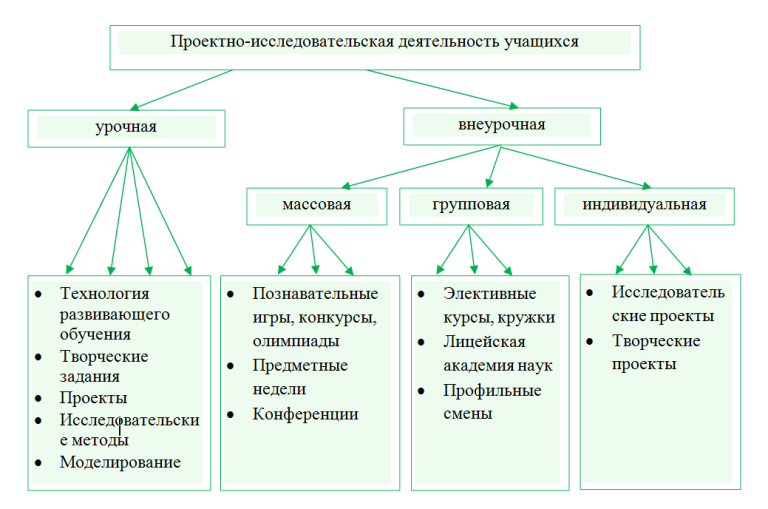 Приложение 3Проектно-исследовательская компетентность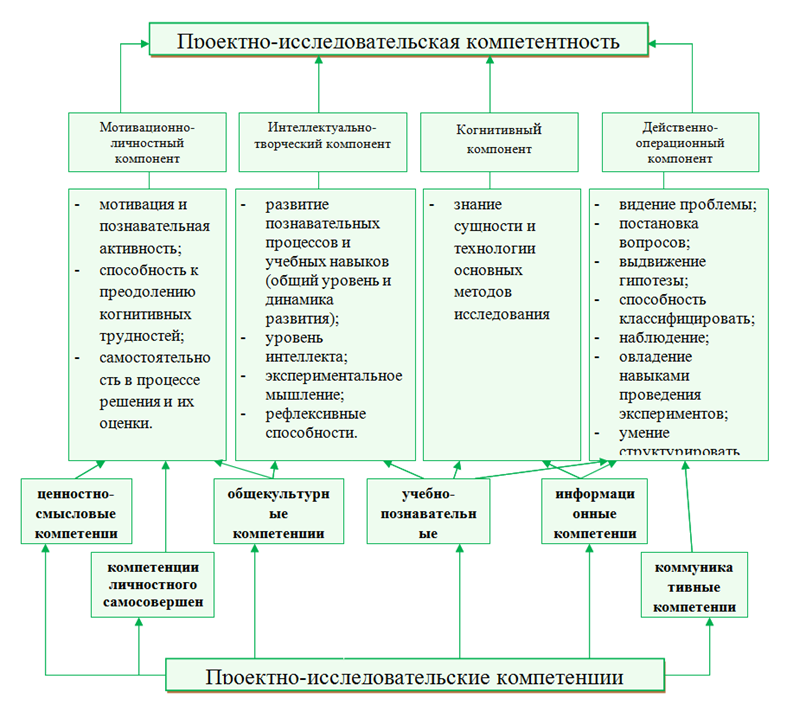 Приложение 4Примерный план реализации проектно-исследовательской деятельности.Приложение 5Консультация для родителей «Решение проблем здоровьесбережения обучающихся через проектно-исследовательскую деятельность»Уважаемые родители, вы должны помнить: то чему вы научите своих детей, они понесут в свои семьи. А ведь мы хотим, чтобы семьи наших близких были здоровы. Каждый знает, что самое дорогое - это здоровье. Но мало кто находит силы за ним следить, когда оно еще есть. Когда заболеем, тогда бежим по больницам, жалуемся, а ведь во многом мы сами виноваты. Что же такое, здоровый образ жизни? Здоровый образ жизни: Здоровое питание; Адекватная физическая нагрузка; Сформированный распорядок дня; Соблюдение режима труда и отдыха; Профилактика заболеваний. Все родители желают видеть своих детей здоровыми, энергичными, красивыми, спортивными. Путей к физическому совершенствованию много. Один из них – воспитание в семье. С раннего детства в ближайшем окружении, в частности в семье, закладываются основные личности, в сознании ребенка формируется модель семьи, взрослой жизни, которую ребенок подсознательно начинает реализовывать, едва достигнув самостоятельности. Чтобы ребенок рос здоровым, сознательное отношение к собственному здоровью следует формировать в первую очередь у родителей. Началом формирования здорового образа жизни в семье является воспитание потребности в здоровье. Основная цель привлечения родителей к проектной деятельности -сотрудничество, содействие, партнёрство с обучающимся и учителем.Формы участия родителей в проектной деятельности:•Мотивационная поддержка – показать собственную заинтересованность к теме реализуемого проекта;•Информационная поддержка – родители выступают источником информации для ребёнка, помощником в поиске нужной информации (написание доклада, поиск художественной литературы);•Организационная поддержка – сопровождение детей в музей, библиотеку и т.д.;•Техническая поддержка – фото- и видео- съёмка, монтаж материалов, составление презентаций.Формирование здорового организма, умение управлять им, развивать, совершенствовать – вот задачи здорового образа жизни. От родителей во многом зависит, вырастут ли их дети здоровыми и жизнерадостными или преждевременно разрушат свое здоровье. Если взрослые проявят характер и начнут утро с гимнастики, которую сделают вместе с ребенком, - это будет первый шаг в большом и важном деле – укреплении здоровья. И этот шаг надо сделать как можно скорее. Существует правило: «Если хочешь воспитать своего ребенка здоровым, сам иди по пути здоровья, иначе его некуда будет вести!». Понятие о здоровом образе жизни включает в себя много аспектовЗдоровье является одним из главных элементов национального богатства любого государства и отражает одну из наиболее приоритетных сторон жизни общества, тесно переплетается с фундаментальным правом человека на физическое, духовное, социальное благополучие при максимальной продолжительности его активной жизни. Развитие  личности начинается в семье, дошкольном и образовательном учреждениях. Одной из приоритетных задач реформирования системы образования становится сегодня сбережение и укрепление здоровья учащихся, формирование у них ценности здоровья, здорового образа жизни, выбора образовательных технологий, адекватных возрасту, устраняющих перегрузки и сохраняющих здоровье школьников.Использование здоровьеформирующих образовательных технологий, т.е. психолого-педагогических технологий, программ, методов, которые направлены на воспитание у учащихся культуры здоровья, личностных качеств, способствующих его сохранению и укреплению, формирование представления о здоровье как ценности.Психологическое здоровье обучающихся является неотъемлемой частью системы здоровьесбережения: создание психологического комфорта для учащихся в школе; организация психологической консультативной помощи учителям, детям и их родителям; формирование положительной мотивации к ведению здорового образа жизни, умение управлять своим здоровьем, корректировать своё психическое состояние, привитие чувства ответственности за своё здоровье. Нельзя не согласиться с мыслью  В.А. Сухомлинского, что забота о здоровье воспитанников это важный труд воспитателя, так как от жизнерадостности и бодрости воспитанников зависит их духовная жизнь, мировоззрение, умственное развитие, прочность знаний и вера в свои силы.Приложение 6Результативность исследовательской и проектной деятельности учащихся с 2020-2022 год     ГодУровень культуры в сфере здоровьяУровень культуры в сфере здоровьяУровень культуры в сфере здоровья     ГодВысокий СреднийНизкий2020-202125%38%37%2021-202235%42%23%2022-202358%48%4%№ вопросаВариант ответаВариант ответаВариант ответаВариант ответаВариант ответаВариант ответаВариант ответа№ вопросаабвгдеж12345678Сумма баллов:№ вопросаВариант ответаВариант ответаВариант ответаВариант ответаВариант ответаВариант ответаВариант ответа№ вопросаабвгдеж1105002100310504101000510506105070510810555000№ вопросаВариант ответаВариант ответаВариант ответаВариант ответаВариант ответаВариант ответаВариант ответа№ вопросаабвгдеж12345678Сумма:№ вопросаВариант ответаВариант ответаВариант ответаВариант ответаВариант ответаВариант ответаВариант ответаВариант ответаВариант ответаВариант ответаВариант ответаВариант ответаВариант ответаВариант ответаВариант ответаВариант ответа№ вопросаабвгдежзиклмнопр123456Сумма баллов:ЭтапыЦельЦельПлан действий участников проектаПлан действий участников проектаПлан действий педагогаПлан действий педагога1.Поиск и формулировка проблемы, которую необходимо решить.Цель – подготовка учащихся к проектной деятельности.Задачи: – определение проблемы, темы и целей проекта в ходе совместной деятельности педагога и обучающихся.Цель – подготовка учащихся к проектной деятельности.Задачи: – определение проблемы, темы и целей проекта в ходе совместной деятельности педагога и обучающихся.Выбирают тему проекта, предмет исследования с педагогом. Формулируют в результате обсуждения в группе цель проекта.Выбирают тему проекта, предмет исследования с педагогом. Формулируют в результате обсуждения в группе цель проекта.Знакомит со смыслом проектного подхода и мотивирует учащихся. Помогает в определении темы, цели проекта. Наблюдает за работой учеников.Знакомит со смыслом проектного подхода и мотивирует учащихся. Помогает в определении темы, цели проекта. Наблюдает за работой учеников.2.Организация творческих групп для работы над проектом.Цель – создание групп учащихся для работы над значимыми частями проектаЦель – создание групп учащихся для работы над значимыми частями проектаОрганизуются в группы, распределяют обязанности в группе. Знакомятся с правилами работы в группе.Организуются в группы, распределяют обязанности в группе. Знакомятся с правилами работы в группе.Проводят организацию группы и распределяют обязанности в группеПроводят организацию группы и распределяют обязанности в группе3.Планирование работы над проектом.Цель – пооперационная разработка проекта с указанием перечня конкретных действий и результатов, сроков и ответственных.Задачи: –определение источников информации, способов сбора и анализа информации, вида продукта и возможных форм презентации результатов проекта, сроков презентации; – установление процедур и критериев оценки результатов и процесса; – распределение задач (обязанностей) между членами группы.Цель – пооперационная разработка проекта с указанием перечня конкретных действий и результатов, сроков и ответственных.Задачи: –определение источников информации, способов сбора и анализа информации, вида продукта и возможных форм презентации результатов проекта, сроков презентации; – установление процедур и критериев оценки результатов и процесса; – распределение задач (обязанностей) между членами группы.Осуществляют: •поиск, сбор, систематизацию и анализ информации; • раз составляют план работы; • выбирают форму презентации; • продумывают продукт на данном этапе. Проводят оценку (самооценку) результатов данного этапа работы.Осуществляют: •поиск, сбор, систематизацию и анализ информации; • раз составляют план работы; • выбирают форму презентации; • продумывают продукт на данном этапе. Проводят оценку (самооценку) результатов данного этапа работы.Предлагает идеи, высказывает предположения. Наблюдает за работой учащихся. Направляет процесс поиска информации учащимися, помогает при работе с источниками информации, при определении формы презентации, выборе продукта.Предлагает идеи, высказывает предположения. Наблюдает за работой учащихся. Направляет процесс поиска информации учащимися, помогает при работе с источниками информации, при определении формы презентации, выборе продукта.4.Промежуточный контроль заспособами сбора и анализа информации и ходом подготовки к представлениюрезультатовСбор информации, анализ плана действий и полученных данных, уточнение дальнейших шагов по реализации проекта.Сбор информации, анализ плана действий и полученных данных, уточнение дальнейших шагов по реализации проекта.Промежуточное обсуждение. Работа с собранным материалом, его оформление, анализ достигнутых промежуточных результатов.Чему научился, работая над проектом?Как ты выполняешь свою работу?Появились ли у тебя свои идеи по продолжению проекта?Промежуточное обсуждение. Работа с собранным материалом, его оформление, анализ достигнутых промежуточных результатов.Чему научился, работая над проектом?Как ты выполняешь свою работу?Появились ли у тебя свои идеи по продолжению проекта?Наблюдает, опрашивает учеников, родителей, анализирует, советует и поддерживаетНаблюдает, опрашивает учеников, родителей, анализирует, советует и поддерживает5. Завершение исследовательской деятельности5. Завершение исследовательской деятельностиЦель - представление результатов деятельностиОформление результатов работы, оценка их соответствия критериям оценки, определение формы отчетаНаблюдает, опрашивает учеников, родителей, анализирует, советует способы представления результатов и поддерживаетНаблюдает, опрашивает учеников, родителей, анализирует, советует способы представления результатов и поддерживает6.Анализ и оценка результатов работы над проектом6.Анализ и оценка результатов работы над проектомЦель- систематизация, структурирование полученной информации и интеграция полученных знаний. Задачи: оформление проектной работы и продукта проектной деятельности. Подготовка к его защите.Оформляют текстовый материал проектной работы. Выявляют назначение проекта. Проводят оценку работы над проектом. Изготавливают продукт. Оформляют продукт. Вносят в портфолио материалы этапа.Оценивает усилия учащихся, креативность, использование источников, неиспользованные возможности, потенциал продолжения, качество отчета, мотивирует учащихся. Наблюдает, направляет процесс.Оценивает усилия учащихся, креативность, использование источников, неиспользованные возможности, потенциал продолжения, качество отчета, мотивирует учащихся. Наблюдает, направляет процесс.7.Представление наработанного материала на общешкольной акции 7.Представление наработанного материала на общешкольной акции Цель – презентация своей деятельности, достижение успехаГотовят и проводят презентации, участвуют в викторинах, играх и других мероприятиях.Помогает, поддерживает, направляет, уточняет, стимулируетПомогает, поддерживает, направляет, уточняет, стимулирует8. Групповая рефлексия авторов проекта, самоанализ процесса и результата своей деятельности8. Групповая рефлексия авторов проекта, самоанализ процесса и результата своей деятельностиЦель – оценка результатов и процесса реализации проектной деятельности. Задачи: – коллективное обсуждение результатов проекта; – самоанализ проектной деятельности.Осознает всё, что он сделал, какие способы деятельности применил, анализирует проведение исследований, степень персональной и групповой успешности.Оценивает усилия учащихся, креативность, использование источников, неиспользованные возможности, потенциал продолжения, качество отчета, мотивирует учащихся.Оценивает усилия учащихся, креативность, использование источников, неиспользованные возможности, потенциал продолжения, качество отчета, мотивирует учащихся.9. Анализ и оценка качества проекта другими обучающимися, экспертами, пре-подавателями.9. Анализ и оценка качества проекта другими обучающимися, экспертами, пре-подавателями.Цель – внешняя оценка достигнутых результатов-Оценивает свои усилия, возможности, потенциал, качество деятельности, дальнейшую мотивациюОценивает свои усилия, возможности, потенциал, качество деятельности, дальнейшую мотивацию2020 год2020 год2020 год2020 годКонкурсФ.И.О., класс обучающегосяРезультатМуниципальный этап симпозиума научно - исследовательских проектов «Мои исследования – родному краю» (приказ №936 от 5 октября 2020 г.) Колодий Дмитрий 8 «Г» классПризёрМуниципальный этап симпозиума научно - исследовательских проектов «Мои исследования – родному краю» (приказ №936 от 5 октября 2020 г.) Фомина Арина 8 «Б» классПризёрМуниципальный этап симпозиума научно - исследовательских проектов «Мои исследования – родному краю» (приказ №936 от 5 октября 2020 г.) Букша Кира 6«А» класс ПризёрМуниципальный этап научно- исследовательской конференция «Меня оценят в XXI веке» (приказ №901 от 28 сентября 2020 г.)Усенко Софья 10 «А» классПобедительМуниципальный этап научно- исследовательской конференция «Меня оценят в XXI веке» (приказ №901 от 28 сентября 2020 г.) Афонин Богдан 11 «Б» класс-ПризёрМуниципальный этап научно- исследовательской конференция «Меня оценят в XXI веке» (приказ №901 от 28 сентября 2020 г.) Скрыпникова Алина 11 «Б» класс-ПризёрМуниципальный этап Всероссийского конкурса юных исследователей окружающей среды ( приказ №1079 от 6 ноября 2020г.) Александров Матвей 11 «Б» классПризёрМуниципальный этап научно- исследовательской конференция «Первые шаги в науке» (приказ №369 от 2 апреля 2020 г.)Букша Кира 5 «А» класс-ПобедительМуниципальный этап научно- исследовательской конференция «Первые шаги в науке» (приказ №369 от 2 апреля 2020 г.) Фомина Арина  7 «Д» класс- ПризёрМуниципальный этап симпозиума научно - исследовательских проектов «Мои исследования – родному краю» (приказ №936 от 5 октября 2020 г.) Колодий Дмитрий 8 «Г» класс ПризёрМуниципальный этап симпозиума научно - исследовательских проектов «Мои исследования – родному краю» (приказ №936 от 5 октября 2020 г.) Фомина Арина 8 «Б» класс ПризёрМуниципальный этап симпозиума научно - исследовательских проектов «Мои исследования – родному краю» (приказ №936 от 5 октября 2020 г.) Букша Кира 6«А» класс –ПризёрМуниципальный этап научно- исследовательской конференция «Меня оценят в XXI веке» (приказ №901 от 28 сентября 2020 г.)Усенко Софья 10 «А» класс- ПобедительМуниципальный этап научно- исследовательской конференция «Меня оценят в XXI веке» (приказ №901 от 28 сентября 2020 г.) Афонин Богдан 11 «Б» класс-ПризёрМуниципальный этап научно- исследовательской конференция «Меня оценят в XXI веке» (приказ №901 от 28 сентября 2020 г.)Скрыпникова Алина 11 «Б» классПризёр2021 год2021 год2021 год2021 годМуниципальный этап научно- исследовательской конференция «Меня оценят в XXI веке» (приказ №1028 от 10 сентября 2021 г.)Старченко Алина 11 «Б» класс-ПобедительМуниципальный этап научно- исследовательской конференция «Шаг в будущее» ( приказ №1509 от6 декабря 2021г.) Усенко Софья 11 «А» класс – ПризёрМуниципальный этап научно- исследовательской конференция «Первые шаги в науке» (приказ №243 от 10 марта 2021 г.)Таволжанский Глеб  8 «В» класс- ПризёрМуниципальный этап научно- исследовательской конференция «Меня оценят в XXI веке» (приказ №1028 от 10 сентября 2021 г.)Старченко Алина 11 «Б» класс- ПризёрМуниципальный этап (приказ №1106 от 27 сентября 2021 г.) и призёр регионального (приказ №3027 от 21 октября 2021 г) симпозиума «Мои исследования родному краю» Чуркина ПолинаПобедительМуниципальный этап конкурса юных исследователей окружающей среды (приказ №1355 от 8 ноября 2021г.) Усенко Софья 11 «А» класс Призер Муниципальный этап конкурса юных исследователей окружающей среды (приказ №1355 от 8 ноября 2021г.) Таволжанский Глеб 9 «В» класс ПобедительМуниципальный этап конкурса юных исследователей окружающей среды (приказ №1355 от 8 ноября 2021г.) Толстова Сабрина 11 «Б» класс ПобедительМуниципальный этап научно- исследовательской конференция «Шаг в будущее» ( приказ №1509 от6 декабря 2021г.) Толстова Сабрина 11 «Б» класс Победитель2022 год2022 год2022 год2022 годМуниципальный этап научно- исследовательской конференция «Меня оценят в XXI веке» (приказ №1035 от 12 сентября 2022 г.)Шайдуров Иван 110 «Б» класс- Победитель Муниципальный этап научно- исследовательской конференция «Меня оценят в XXI веке» (приказ №1035 от 12 сентября 2022 г.)Сотникова Виктория 10 «Б» класс- Призер Муниципальный этап научно- исследовательской конференция «Мои исследования- родному краю» (приказ №1124 от 28 сентября 2022г.) Пирогова Дарья 7 «Д» класс Призер Муниципальный этап научно- исследовательской конференция «Мои исследования- родному краю» (приказ №1124 от 28 сентября 2022г.) Шайдуров Иван 10 «Б» класс – Призер Муниципальный этап научно- исследовательской конференция «Мои исследования- родному краю» (приказ №1124 от 28 сентября 2022г.) Чуркина Полина 9 «Б» класс Призер Муниципальный этап исследователей окружающей среды (приказ №1430 от 28.011.2022 г.) Чуркина Полина 9 «Б» класс Победитель Муниципальный этап исследователей окружающей среды (приказ №1430 от 28.011.2022 г.) Сотникова Виктория 10 «Б» классПризер Муниципальный этап научно- исследовательской конференция «Меня оценят в XXI веке» (приказ №1035 от 12 сентября 2022 г.)Шайдуров Иван 110 «Б» классПобедитель Муниципальный этап «Мои исследования- родному краю» (приказ №1124 от 28 сентября 2022г.) Чуркина Полина 9 «Б» класс Победитель Муниципальный этап исследователей окружающей среды (приказ №1430 от 28.011.2022 г.) Чуркина Полина 9 «Б» класс Победитель 